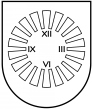 LATVIJAS  REPUBLIKA PRIEKUĻU NOVADA PAŠVALDĪBAReģistrācijas Nr. 90000057511, Cēsu prospekts 5, Priekuļi, Priekuļu pagasts, Priekuļu novads, LV-4126 www.priekuli.lv, tālr. 64107871, e-pasts: dome@priekulunovads.lvLēmumsPriekuļu novada Priekuļu pagastā2020.gada 23.janvārī								     Nr.14									                (protokols Nr.2, 13.p.)Par zemes nomas līguma slēgšanu Priekuļu novada dome izskata Vārds Uzvārds, 2020.gada 14.janvāra iesniegumu (reģ.14.01.2020. Priekuļu novada pašvaldībā Nr.3.1-5.2/2020-329) par zemes gabala iznomāšanu Eduarda Veidenbauma ielā 20, Liepā, zemes vienībā ar kadastra apzīmējumu 4260 003 0337 0,11 ha platībā sakņu dārza izveidošanai. Izvērtējot domes rīcībā esošo informāciju, konstatēts, ka:Priekuļu novada pašvaldībai pieder nekustamais īpašums “Eduarda Veidenbauma iela 20”, Liepa, Liepas pagasts, Priekuļu novads, kopumā sastāvošs no zemes vienības ar kadastra apzīmējumu 4260 003 0337, zemes īpašuma kopplatība 0,204 ha. Īpašuma tiesības nostiprinātas Liepas pagasta zemesgrāmatas nodalījumā Nr. 100000497305.Ina Liniņa zemes vienības  ar kadastra apzīmējumu 4260 003 0337 daļu 0,11 ha platībā  nomā no 2015.gada 7.aprīļa. Neviens cits iesniegums par nomas tiesību izmantošanu uz minēto zemes vienību nav saņemts. Likuma “Par pašvaldībām” 14.panta otrās daļas 3.punkts nosaka :“Lai izpildītu savas funkcijas, pašvaldībām likumā noteiktajā kārtībā ir pienākums racionāli un lietderīgi apsaimniekot pašvaldības kustamo un nekustamo mantu”. Minētā zemes īpašuma iznomāšana nav pretrunā pašvaldības interesēm.  Ņemot vērā iepriekš minēto, pamatojoties uz likuma ”Par pašvaldībām” 14.panta pirmās daļas 2.punktu, otrās daļas 3.punktu un Latvijas Republikas Ministru kabineta 2018.gada 19.jūnija noteikumu Nr.350 „Publiskas personas zemes nomas un apbūves tiesības noteikumi” 30.2.punktu un 53.punktu, atklāti balsojot: PAR –13 (Elīna Stapulone, Aivars Tīdemanis, Sarmīte Orehova Elīna Krieviņa, Aivars Kalnietis, Juris Sukaruks,  Arnis Melbārdis, Jānis Ročāns, Jānis Mičulis,  Mārīte Raudziņa, Dace Kalniņa, Māris Baltiņš, Ināra Roce), PRET –nav, ATTURAS –nav,  Priekuļu novada dome nolemj: Iznomāt Vārds Uzvārds, personas kods -------------------, 0,11 ha zemes personiskās palīgsaimniecības izveidošanai “Eduarda Veidenbauma ielā 20”, Liepā, Liepas pagastā, Priekuļu novadā, zemes vienībā ar kadastra apzīmējumu 4260 003 0337. Nomas līguma termiņš – līdz 2020.gada 31.oktobrim.Nomas maksa - 0,5 % apmērā  no kadastrālās vērtības gadā. Atbildīgā par lēmuma izpildi Attīstības nodaļas vadītāja V.Lapsele.Šo lēmumu var pārsūdzēt viena mēneša laikā no tā spēkā stāšanās dienas Administratīvās rajona tiesas attiecīgajā tiesu namā pēc pieteicēja adreses (fiziska persona- pēc deklarētās dzīvesvietas vai nekustamā īpašuma atrašanās vietas, juridiska persona- pēc juridiskās adreses vietas). Saskaņā ar Administratīvā procesa 70.panta pirmo un otro daļu, lēmums stājas spēkā ar brīdi, kad tas paziņots adresātam, sūtot pa pastu – septītajā dienā pēc tā nodošanas pastā.Domes priekšsēdētāja		(paraksts)						Elīna Stapulone